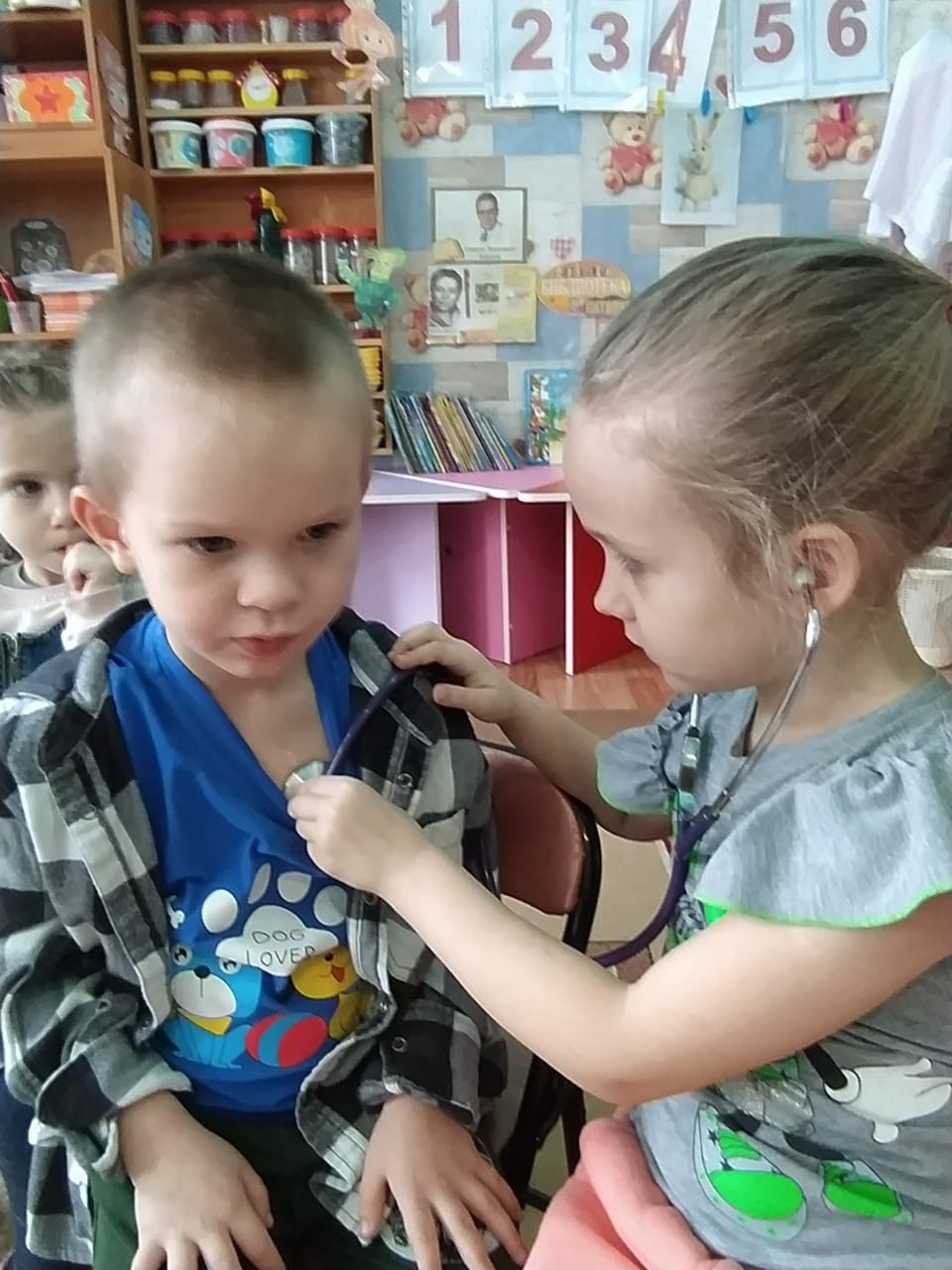 Проект для старшей группы«Секреты нашего тела»Воспитатель высшей квалификационной категорииБояринова Ольга Петровна2023гАктуальность проектаАктуальность проекта заключается в необходимости научить детей элементарным навыкам ЗОЖ, навыкам личной гигиены, воспитать в них оптимистическое само – и мироощущение, что обеспечит более лёгкое, безболезненное вхождение детей в социум и, как следствие, высокую жизненную активность. Сформировав у детей правильное отношения к людям с особенностями развития поможет не только исправить социальную несправедливость в их отношении, но благоприятно скажется на обществе в целом.Предмет исследования: познание себя, поддержание интереса к самому себе и создание условий для накопления первичных представлений о себе и других людях.Вид проекта: познавательно-творческий, групповой.Продолжительность проекта: 2 месяца.Участники проекта: дети старшего дошкольного возраста, родители воспитанников.Цель проекта: ознакомление детей дошкольного возраста с внешним и внутренним строением человеческого организма; формирование у детей заботливого отношения к своему организм, формирование навыков ЗОЖ, воспитание доброго отношения к окружающим людям.Задачи:сформировать представления детей дошкольного возраста о состоянии собственного тела и функционировании человеческого организма;сформировать позитивное самосознание, ценностное отношение к собственной жизни и жизни другого человека, а также к людям с особенностями развития;развить здоровую личность;развить интерес к самонаблюдению, самообследованию;воспитать, воспитывать уважение к людям, потребность в здоровом образе жизни; бережное отношение к своему телу, его возможностями; воспитание доброго и заботливого отношения к людям с особенностями развития.Предполагаемый результат: -  дети имеют первичные представления о некоторых внутренних органах и их основных функциях (лёгкие, сердце, мышцы), их местонахождении, значении;- различают понятия «части тела» и «орган»;- дети берегут свой организм;- приобретут опыт по умению ухаживать за своим телом;- имеют представления о вредном и полезном для организма человека;- бережно относятся к  себе и другим людям непохожим на них.Предварительная работа.Беседа на тему: «Что такое человек?»;Рассказ воспитателя о людях – инвалидах и их возможностях (параолимпийские игры и т.п.);Сюжетно-ролевые игры: «Поликлиника», «Парикмахерская», «Аптека»; «Салон красоты»;Рассматривание рисунков и фотографий в анатомических энциклопедиях;Знакомство с литературными произведениями: А.Барто «Я расту», «Мы с Тамарой санитары»; «Девочка чумазая»; С.Михалков «Прививка», «Тридцать шесть и пять», «Не спать», В.Катаев «Цветик-семицветик»;Использование дидактических игр: «Что было бы, если бы…», «Что ты знаешь о …», «Полезная и вредная еда», «Подбери пару»;   «Найди свою пару»; «Запретное движение»; Разучивание точечного массажа, самомассажа «Черепаха». «Снег, снег, барабанит в стекла»Аппликации: «Человек из геометрических фигур».Пояснительная записка.Воспитать здорового и полноценного человека – самая главная задача общества. Дети, как и все люди, лучше запоминают информацию ту, которая им интересна или необычно преподнесена. Поэтому мы стараемся найти интересные и нетрадиционные способы подачи материала. Удачная идея изучить свое тело и внутренние органы человека в совместной творческой деятельности с детьми – это реализация проекта: «Секреты нашего тела». Проект длится 2 месяца. С внешним и внутренним строением человека знакомим детей с использованием художественного творчества (лепка, аппликация, рисование, конструирование), реализуя, таким образом, цель проекта: ознакомление детей дошкольного возраста с внешним и внутренним строением человеческого организма; формирование у детей заботливого отношения к своему  и организму, формирование навыков ЗОЖ; воспитание доброго отношения к окружающим людямПроект состоит из 4 блоков:1 блок: «Секрет первый: Что такое части тела и органы человека?».Он формирует у детей представления о частях тела и внутренних органах. О сложности процессов происходящих в нашем организме. Все люди разные и бывает, что люди рождаются с больными ножками или руками.Чтение: Л.Н. Толстого «Лев и собачка»Дидактические игры: «Собери разрезную  картинку»Лепка:  «Лицо человека»Конструирование из фетра: « Внутренние органы»Аппликация: совместная   с родителями «Мои дедушка и бабушка», «Мои родители», беседа «Все люди похожи, но разные!»Просмотр мультфильма  «Фиксики»,  «Сердце», «Микробы»2 блок: «Секрет второй: Сердце. Почему оно стучит?».Это блок формирует у детей знания о внутреннем органе сердце, почему сердце стучит о необходимости  и способах бережного отношения к своему и чужому здоровью.С/Р/игры: «Больница», «Аптека»Лепка: «Полезные продукты»,  лепка на бумаге «Внутренние органы – сердце». 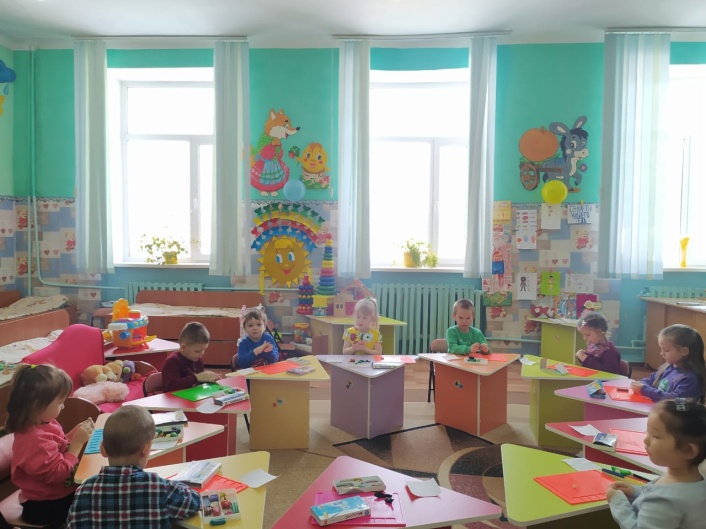 Аппликация : «Сердечко доброты»Конструирование: «Лыжники»Исследовательская деятельность:  опыт№1 «Найди кровеносные сосуды»; опыт№2:»Прослушивание сердцебиения через стетоскоп»; опыт№3: «Влияние физической нагрузки на сердце»; опыт№4: «Как работает сердце»; опыт – игра «Любимые продукты сердца».                                                     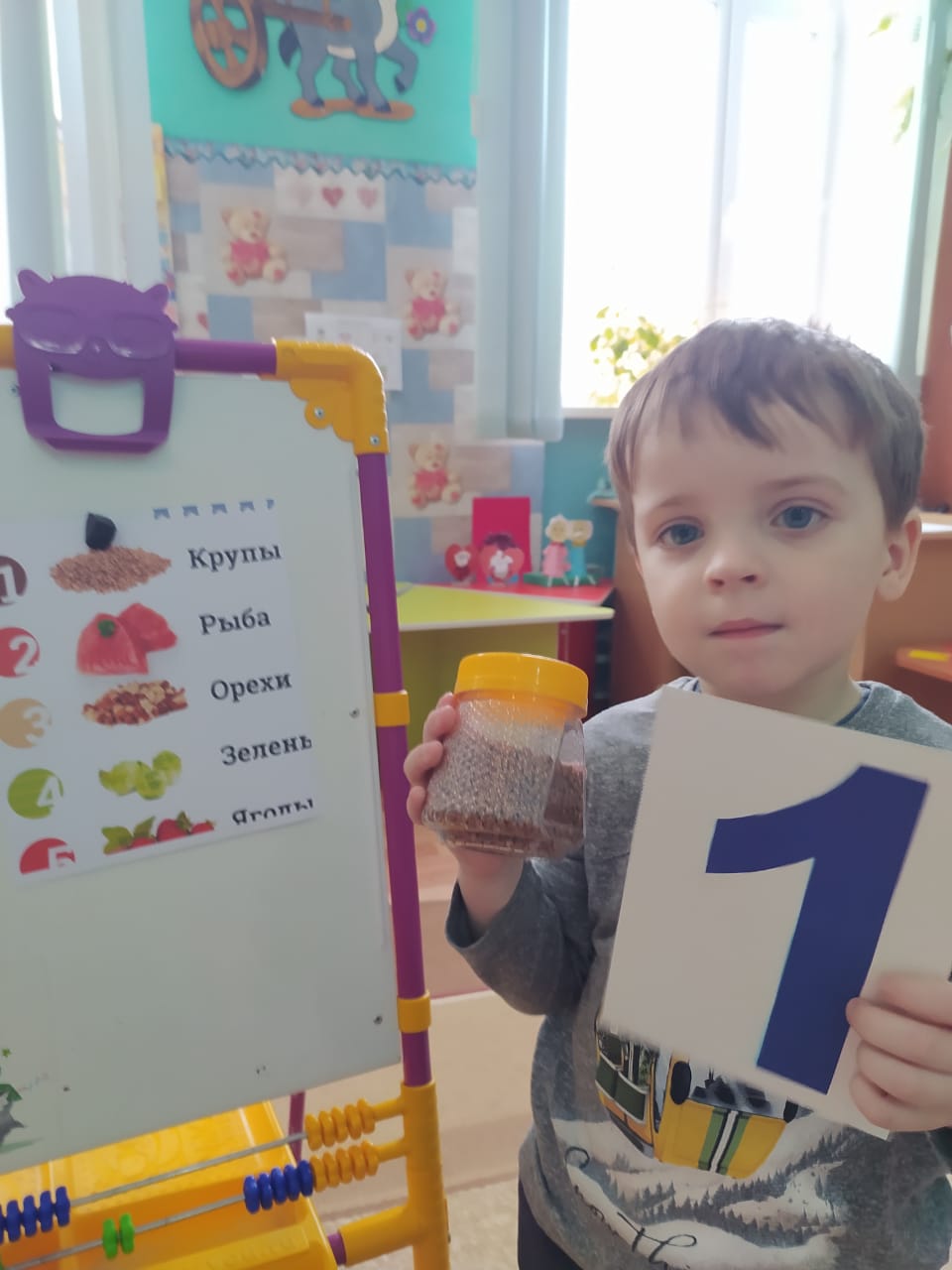 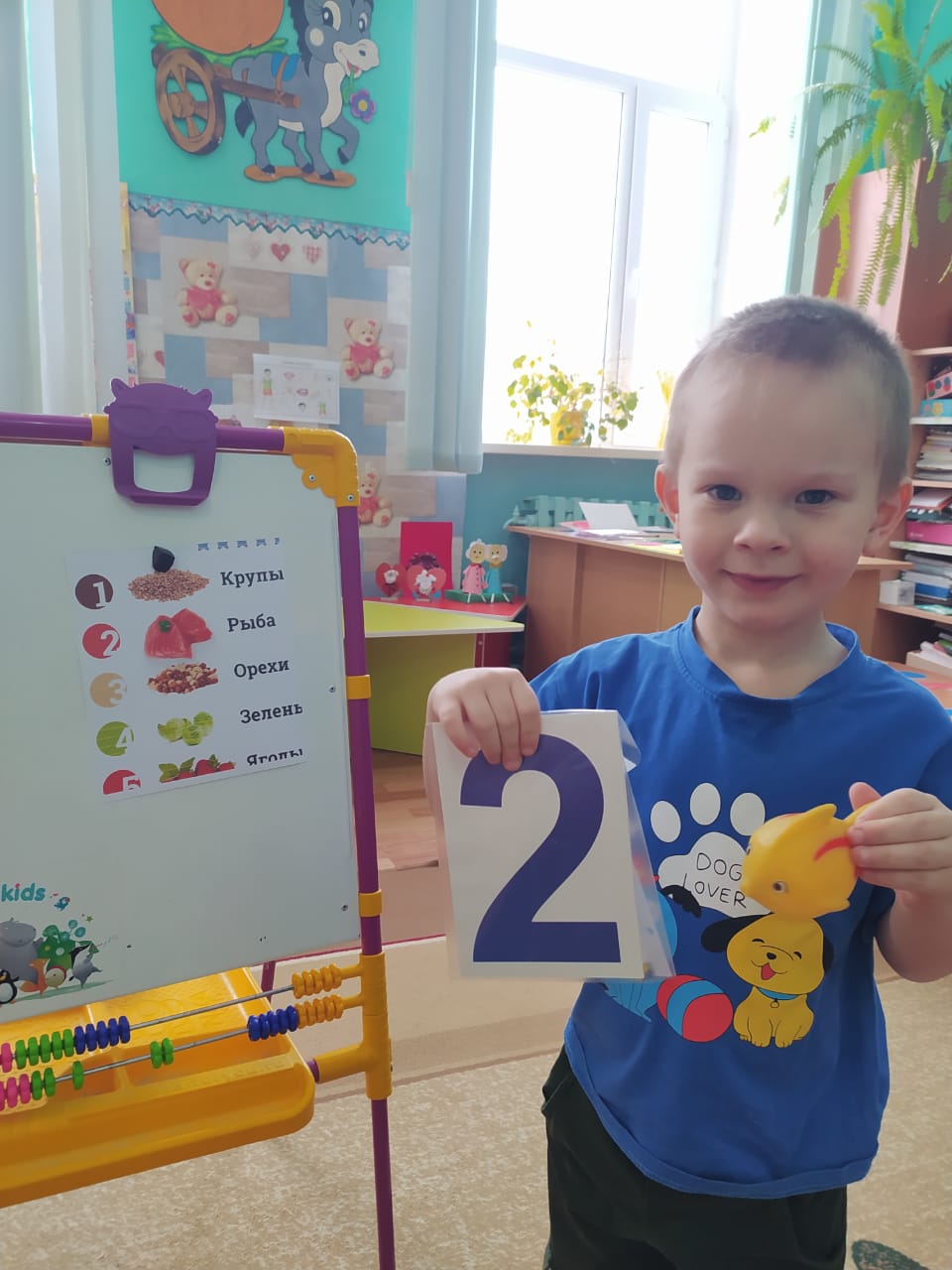 Каждый орган в  теле нашем очень нужен, очень важен! Люди знают: я и ты сердце бьется, как часы,Говорим мы без прикрас – оно главное для нас! Сердце это наш моторчик оно работает всегда. Даже когда спим мы ночью, не стихает никогда. По размеру не большое – Сверни ладошку в кулачок . Как насос оно кровь качает, Вот такое оно дружок!Можно услышать сердца стук: Тук да тук, тук да тук. Сердцу нужна тренировка, и закалка и сноровка! Потому ты не ленись! Займись спортом и трудись.3 блок: «Секрет третий. Легкие. Зачем мы дышим?».Этот блок  знакомит детей с внутренними органами: легкие. Помогает понять жизненную необходимость для человека этого органа и бережное отношение к своему и здоровью ближнего.С/Р/игры: «Скорая помощь»Беседа о пользе деревьев и цветов для легких человека.Дидактическая игра «Угадай по запаху»Лепка: продолжение выполнения лепки на бумаге «Внутренние органы – легкие».Рисование:  «Где живут микробы»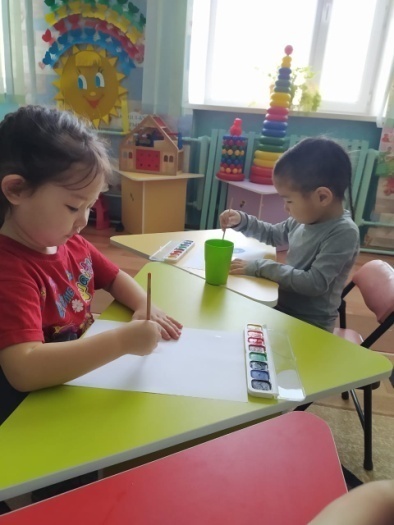 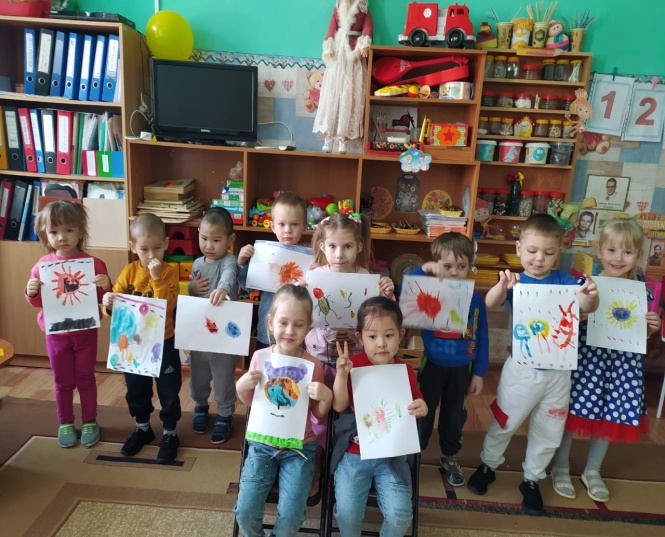 Конструирование из строительного материала: «Стадион»Исследовательская деятельность: опыт с надувным шариком                                                 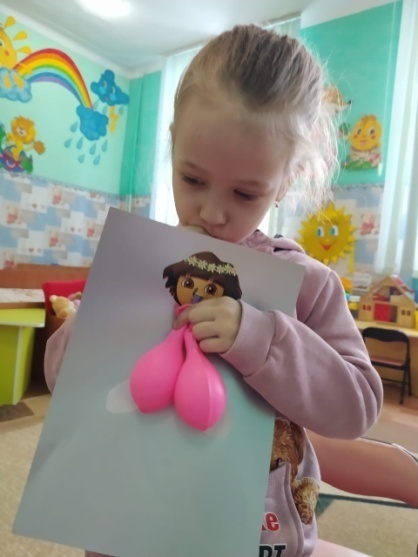 Без дыхания мы, дети, пропадем на белом свете, воздух человеку нужен и в жару в зимнюю стужу. Он нам всем необходим, проживем мы только с ним. Воздух в грудь мы набираем, словно шарик надуваем. А потом мы выдыхаем, воздух сразу выпускаем. Сходи в лес или на реку, свежий воздух нужен человеку. Таким воздухом дышать легко, не заболеет тогда никто!4 блок: «Секрет четвертый: Мышцы. Почему согнувшись, мы не ломаемся».В этом блоке дети получают знания о скелете  и мышцах человека.     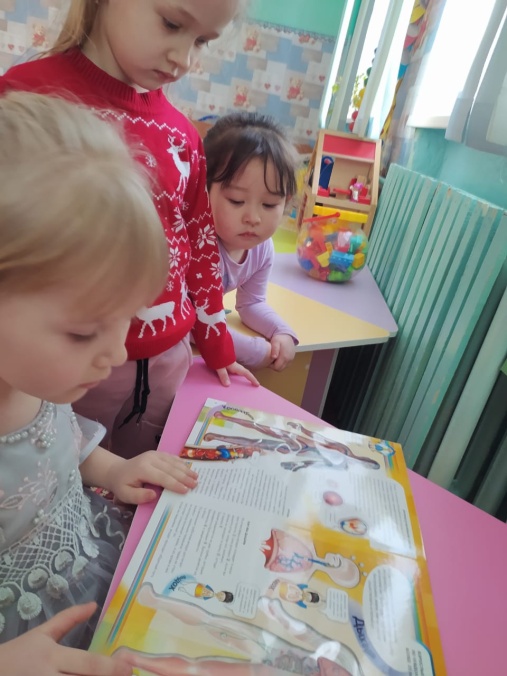 1.Конструирование из макарон: «Он совсем не страшный…»;2 Аппликация из ватных палочек:«Сделаем рентген»;      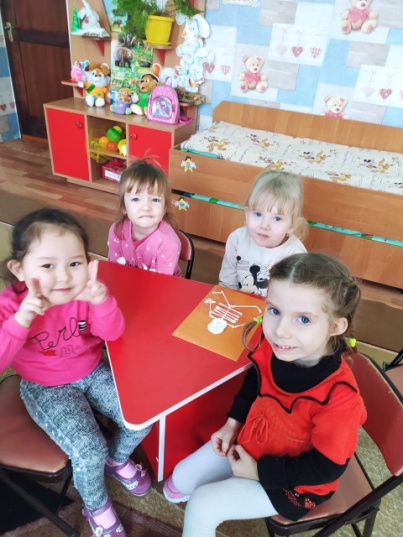 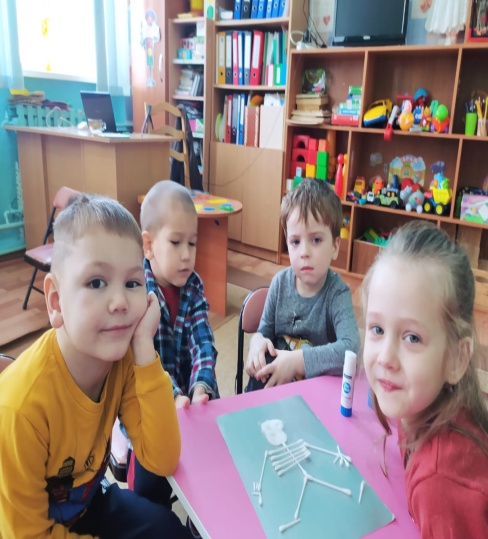 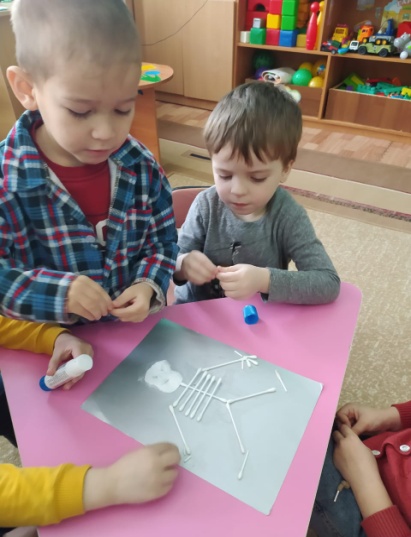 3.Создание наглядного пособия «Человек и его строение»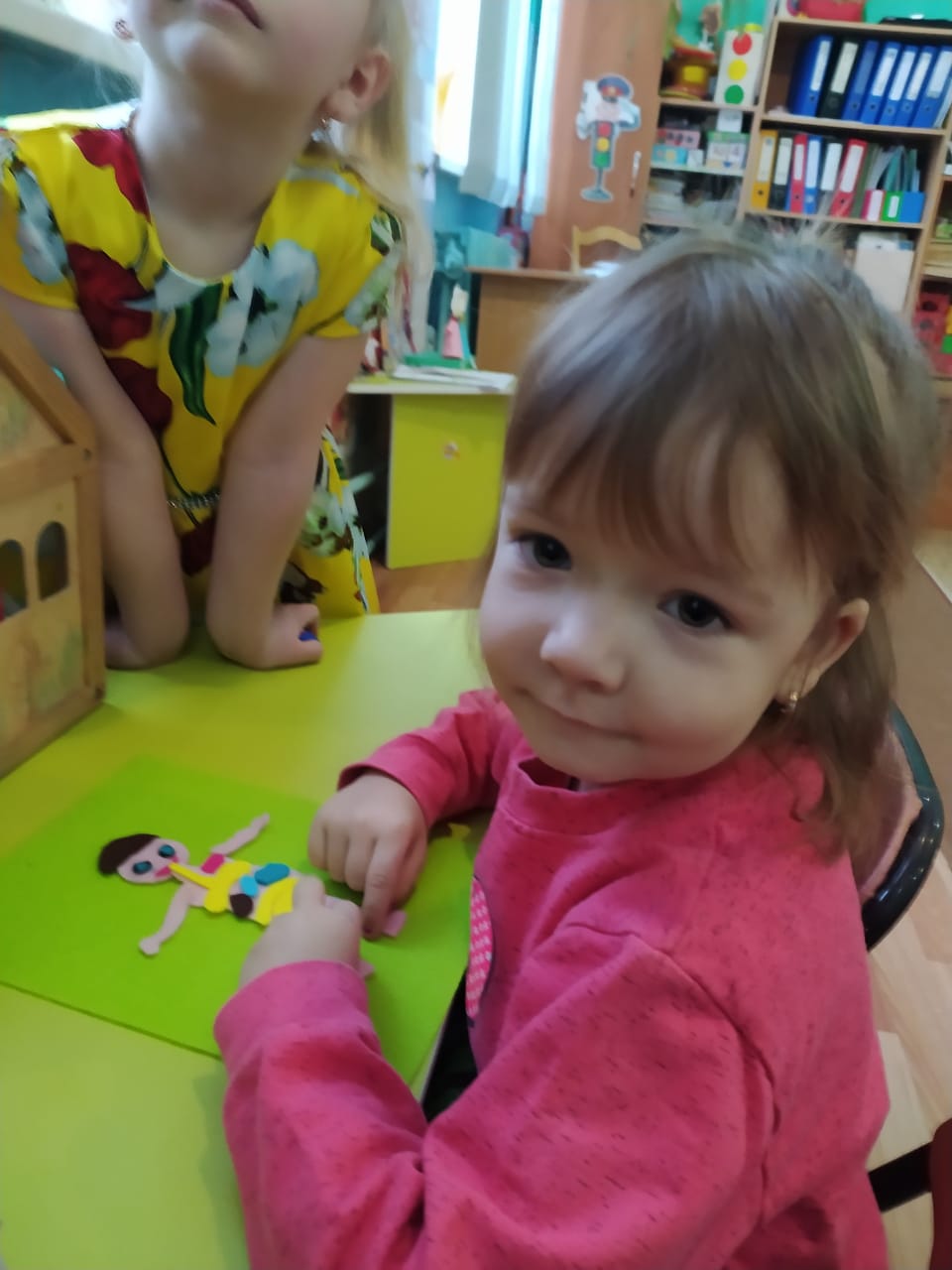 3.Лепка: «Мы такие разные»;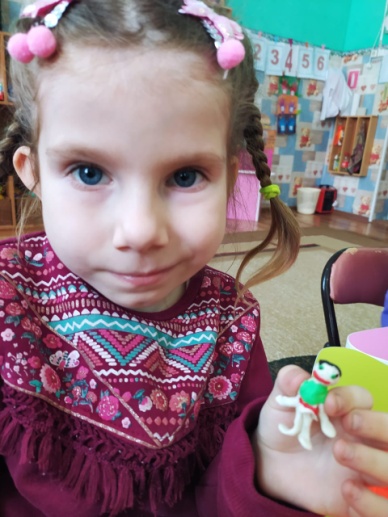 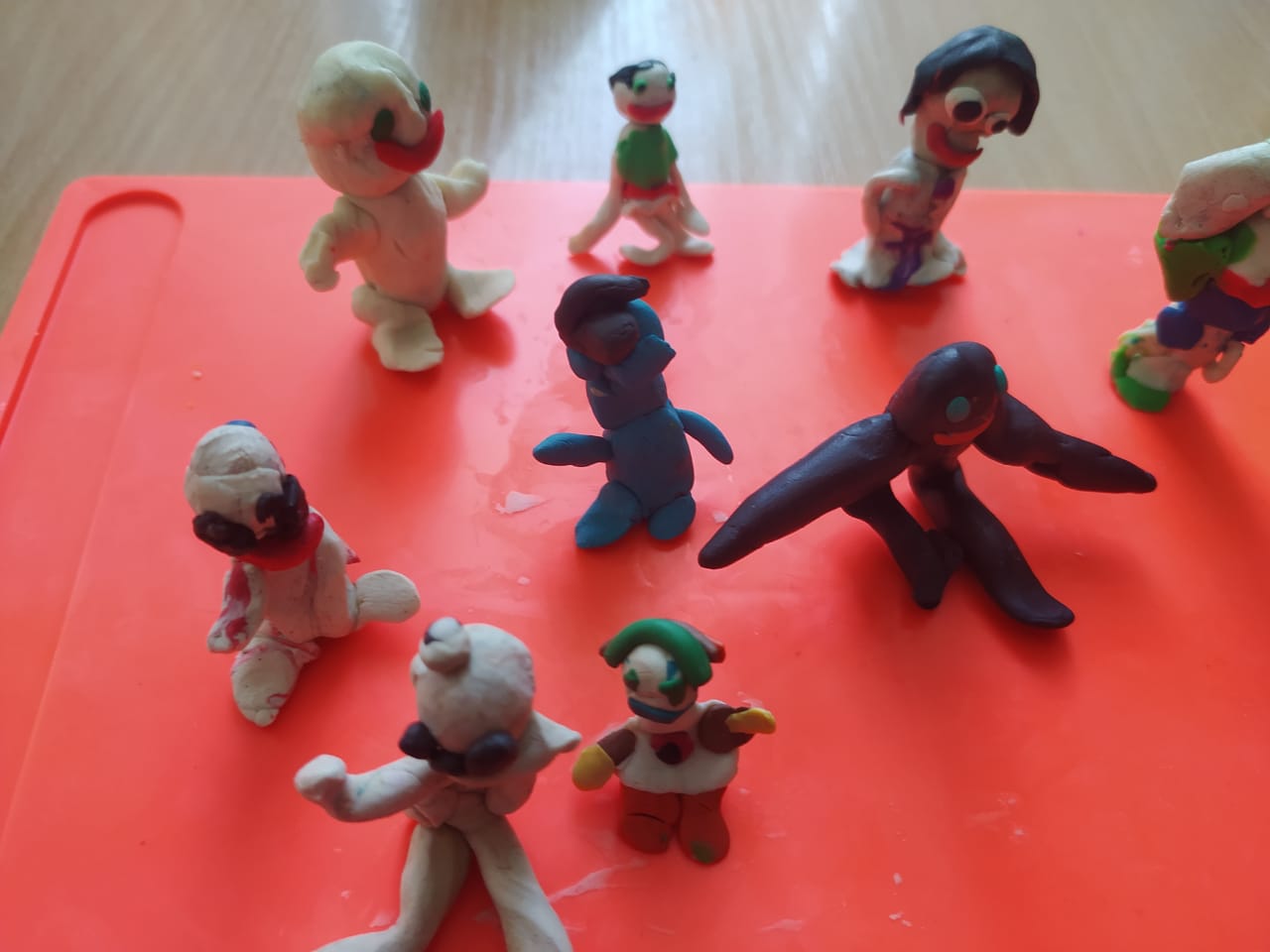  4.Рисование: «Продукты, укрепляющие скелет человека»;                                 5.Коллективная аппликация: «Приглашаем на зарядку».Человек из мышц состоит, легко двигается, на месте не стоит.Движения могут быть разными: быстрыми и резкими, медленными и плавными. Мы можем легко согнуться, присесть и повернуться. Нам в этом мышцы помогают. Кости между собой соединяют. Мышцы не видно, они внутри нас, но можем ощутить их даже сейчас:Сверни ладонь ты в кулачок – видишь мышцы сократились, дружок Кулачок свой разожми, мышцы стали другой длины. Мы моргаем, рот открываем. Нам в этом мышцы помогают. Двигаем плечами и крутим спиной, опять мышцы спины со мной.Люди ночью спят, мышцы отдыхают. Утром зарядкой их разминают. Мышцы крепнут от работы.  И слабеют без заботы.Итоговое мероприятие: посещение урока физкультуры в начальную школу и  участие в эстафетах с детьми 1 классаЗанятия по реализации проекта проводятся длительностью от 20-30 минут 1-2 раза в неделю. Далее полученная детьми информация закрепляется и апробируется в повседневной жизни в играх, на занятиях полюбым другим видам деятельности, на прогулках, в свободной самостоятельной деятельности в течение дня.Реализация данного проекта поможет детям в будущем относиться к своему и к чужому организму, как к ценности, о которой необходимо постоянно заботиться и беречь . Проект направлен на то, чтобы дети осознали и на всю жизнь запомнили народную мудрость: «Деньги потерять – ничего не потерять, время потерять – многое потерять, здоровье потерять – всё потерять!»Работа с родителями предполагает совместную деятельность:Просмотр мультфильма «Микробы и мы», беседа на тему «Чистота – залог здоровья!»Совместное выполнение аппликации и поделок «Наша семья», «Мои дедушка и бабушка».Экскурсия в лес, в аквапарк, катание на лыжах и коньках.Консультации для родителей «Правила хорошего питания»                                                                                                                   ПриложениеРисование: «Наше лицо».Материалы и оборудование: шаблоны лиц; цветные карандаши; простые карандаши.Ход занятия:	Детям раздаются шаблоны лиц. Простыми карандашами дети рисуют глаза, рот, нос, брови. Затем цветными раскрашивают: глаза, губы, волосы, кожу. Если это женское лицо можно предложить нарисовать тени на веках и помаду на губах.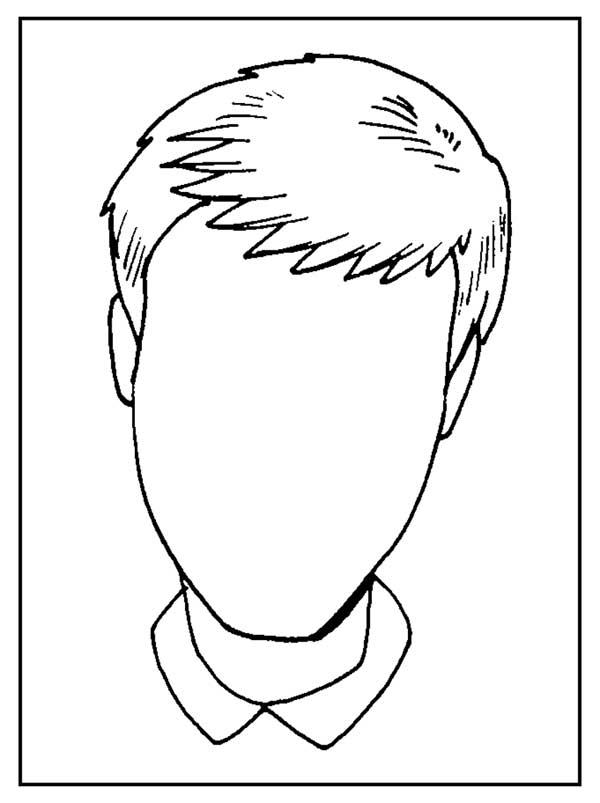 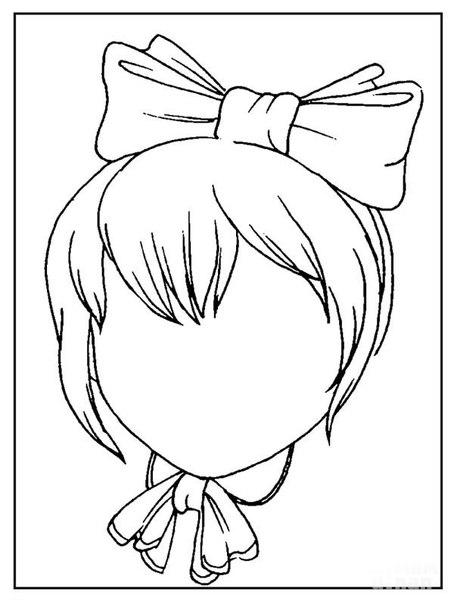 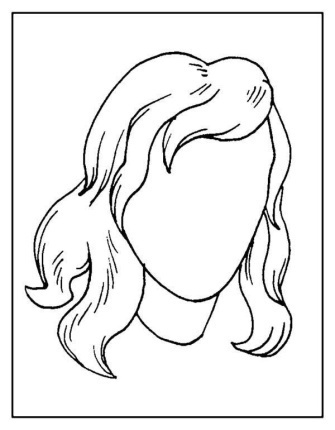 Аппликация: «Соберем человека».Материалы и оборудование:  разрезные части девочки, мальчика; загадки про части тела человека; листы бумаги; клей; салфетки; клеенки для намазывания.Ход занятия:Детям загадываются загадки про части тела человека. Из предложенных вырезанных частей человека выбираются отгадки. Затем составляется аппликация из выбранных «отгадок».Загадки про части тела:
Брат с братом через дорожку живут,
А друг друга не видят.
(Глаза)
Между двух светил я в середине.
(Нос)
Пять братьев:
Годами равные, ростом разные.
(Пальцы)
У Алешки – копной,
У Аленки – волной.
(Волосы)
Оля слушает в лесу,
Как кричат кукушки.
А для этого нужны
Нашей Оле…
(Ушки)
Оля ягодки берет
По две, по три штучки.
А для этого нужны нашей Оле…..
(Ручки)
Оля ядрышки грызет,
Падают скорлупки.
А для этого нужны нашей Оле…
(Зубки)
Всю жизнь друг друга догоняют,
а обогнать не могут.
(Ноги)

Что за обедом всего нужнее?
(Рот)Картинки для разрезания: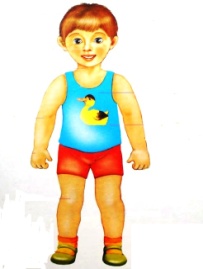 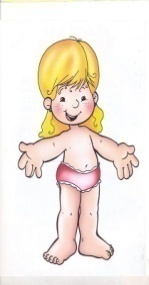 Лепка: «Мы такие разные – девочки и мальчики».Материалы и оборудование: пластилин разного цвета; доски; стеки.Конструирование из макарон: «Он совсем не страшный…».Материалы и оборудование: макароны; клей; цветной картон; салфетки.Ход занятия:Детям раздаются макароны; клей и картон. По образцу воспитателя конструируют скелет человека.Аппликация из ватных палочек:«Сделаем рентген».Материалы и оборудование: черный картон; ватные палочки; клей; салфетки.Ход занятия:		Детям раздаются ватные палочки; черный картон; клей. По образцу составляют рентген человека; руки.Лепка: «Страна внутри меня».Материалы и оборудование: пластилин; доски для пластилина; стеки; образец.Ход занятия:		Детям раздается пластилин; доски и образец лепки. Предлагается слепить внутренние органы человека.Лепка:  «Такие разные микробы».Материалы и оборудование: пластилин разного цвета; доски; стеки.Ход занятия:	Детям раздается пластилин и предлагается слепить микробов.Защита проектаПроект состоит из трёх частей:Работая над проектом «Секреты нашего тела» мы узнали, что: Расскажу я вам друзья: без чего нам жить нельзя!Мы здоровье укрепляем – все о себе сейчас узнаем! Секрет 2: Сердце. Почему оно стучит.Каждый орган в  теле нашем очень нужен, очень важен! Люди знают: я и ты сердце бьется, как часы,Говорим мы без прикрас – оно главное для нас! Сердце это наш моторчик оно работает всегда. Даже когда спим мы ночью, не стихает никогда. По размеру не большое – Сверни ладошку в кулачок.  Как насос оно кровь качает, Вот такое оно дружок!Можно услышать сердца стук: Тук да тук, тук да тук. Сердцу нужна тренировка, и закалка и сноровка! Потому ты не ленись! Займись спортом и трудись. Секрет второй: Органы дыхания. Зачем мы дышим.Без дыхания мы, дети, пропадем на белом свете, воздух человеку нужен и в жару в зимнюю стужу. Он нам всем необходим, проживем мы только с ним. Воздух в грудь мы набираем, словно шарик надуваем. А потом мы выдыхаем, воздух сразу выпускаем. Сходи в лес или на реку, свежий воздух нужен человеку. Таким воздухом дышать легко, не заболеет тогда никто!Секрет третий: Мышцы. Почему согнувшись мы не ломаемся.Человек из мышц состоит, легко двигается, на месте не стоит.Движения могут быть разными: быстрыми и резкими, медленными и плавными. Мы можем легко согнуться, присесть и повернуться. Нам в этом мышцы помогают. Кости между собой соединяют. Мышцы не видно, они внутри нас, но можем ощутить их даже сейчас:Сверни ладонь ты в кулачок – видишь мышцы сократились, дружок Кулачок свой разожми, мышцы стали другой длины. Мы моргаем, рот открываем. Нам в этом мышцы помогают. Двигаем плечами и крутим спиной, опять мышцы спины со мной.Люди ночью спят, мышцы отдыхают. Утром зарядкой их разминают. Мышцы крепнут от работы.  И слабеют без заботы.Мы узнали о внутреннем строении человеческого организма. Сделали макет человека с внутренними органами. Мы конструировали из макарон скелет человека: «Зачем нам скелет»; Делали аппликацию из ватных палочек:«Сделаем рентген»;Лепили: «Девочки и мальчики»;  сделали аппликацию из пластилина: «Внутренний мир человека».Мы рисовали: «Микробы»; лепили:  «Такие разные микробы», провели опыт с фонендоскопом «Стук сердца», сходили в школу на урок физкультуры.  Много секретов нашего тела мы узнали! Но самое главное мы узнали что «Деньги потерять – ничего не потерять, время потерять – многое потерять, здоровье потерять – всё потерять!» Спасибо за внимание!Список использованной литературы:А.И. Иванова «Естественно-научные эксперименты и исследования в детском саду. Человек», Творческий центр “Сфера”, Москва, 2014 год.С.Е. Шукшина «Я и моё тело», Москва, издательство «Школьная пресса», 2004 год.А. Барилле «Тело человека», № 25, 2017 год.П. Бронштейн «Ты и твоё тело», Москва, РОСМЭН, 2007 год.С. Булацкий «Тело человека» (энциклопедия), Минск, «ЮНИОН», 2007 год.М. Лукьянов «Моя первая книга о человеке», Москва, ЗАО «РОСМЭН-ПРЕСС», 200